 Commodore: Matt Richard 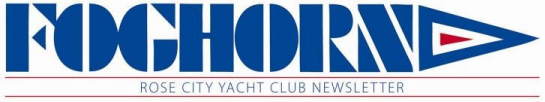 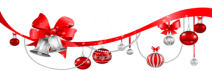  Vice Commodore: Chuck Pennington   Secretary: CJ Volesky December 2018   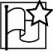 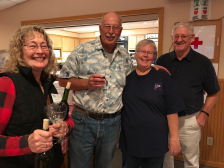 From the Helm  Matt Richard, Commodore As I look back on my year as your Commodore a recurring theme  keeps rolling through my thoughts - what a terrific group of people  we have contributing and working hard to make our Club such a suc cessfully active, functionally sound and genuinely happy organization.  Every step of the way through the year members stepped up and  made it all happen.  Remember the Clubhouse upgrade project of last winter? Thank you,  Ron Moran, Ben Thomas and the rest of your crew for all your tireless  hours and great ideas to improve the galley, heads and other little  things here and there. Remember those shiny and newly waxed  Clubhouse floors back in May? Thank you, Bob Phillips, for all your  attention to detail.  Are you enjoying your access ease with the new card key system?  Thank you, Gary Whitney, CJ Volesky, Dave Kibby, Rick Samuels and  others, for the tons of work involved with our security. Have you had  the pleasure of using the race launch with its new 90hp Honda out board and upgraded systems? Thanks to the Launch Committee led  by Mike Oxborrow, and special thanks to Tom Skach, Chris Richard  and Alison Mazon for all your work bringing the launch back to life. Then there are all the Chair positions, so many to thank, so much  good work done. Brenda Annotti, where would we have been with out you for your several years of service? Thank you for all the great  celebrations! Thanks to the rest of the Activity Chairs: Liv Ormond,  Lisa Peterson, Jessie Welter and JoNell McClary for your many hours    of making the fun happen.  Thanks to Ally and Chris Richard for jumping in feet first and taking  on the Cruise Chair positions and giving us a fun filled year of cruises.  Here’s a second mention, but I have to thank Tom Skach again for all  his dedicated work on maintaining the work boats and launch  throughout the year. Thanks to Gary Brown as Grill Master for keep ing the grills hot and ready. Thanks to Ethan VanMatre as our new  Education Chair for keeping us well informed.  Continued on page 2 Kathie Ray-Annis, Loren & Kathy Beach, Chris Dorn Sue Pennington, Cathy & Tom Nelson, Julie Schumann Judy Brandon, Anita Fallon, Patti Fischer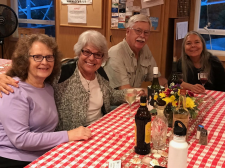 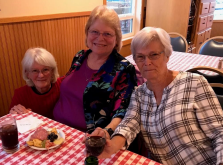 December 2018 1 Continued from page 1 Thanks to Annette Keinberger and her Clubhouse Stewards for  maintaining the Clubhouse in top notch shape. René Emch, thank  you for stepping in to become our second Recycling Chair to help  Jim Johnsrud do the terrific work you both do with our sustainability  program. To our Programs Chair, Julie Schumann, thanks for a great  year of presentations! Frank Patrick, you know what you do, thank  you for all your legal help. Loren Beach, thank you for your contin ued leadership as Moorage Chair.  And a really big special thank you goes to Doug McClary and his  crew of Dredgers. We’d all be high and dry without their hundreds  of hours of work. Thank you Dredgers!! So many to thank! Thank  you to all our committee chairs, from fire extinguisher inspections  to stringer recommendations, thank you! I had the pleasure of working with a great team of Directors and  Officers on the Board. Everyone contributed to the welfare of the  Club and I appreciate all their efforts. Welcome new Directors, Julie  Schumann and Tod Bassham joining Gareth Tabor, Carl Corey and  Dennis Annotti. John Fallon, who is stepping down, thank you for  your dedicated service, and Mike Finch, thanks for stepping up to  become Secretary.  Dave Reilly, thank you for being my wise and thoughtful Rear  Commodore - and yes Dave, I did enjoy the parking space. Chuck  Pennington, thanks for all you have done as Vice Commodore, the  Club will be in good hands with you at the helm next year. CJ  Volesky, thanks for your thoroughness as Secretary and keeping me  in line with Roberts Rules of Order. Judy Oxborrow, you are a Rock  Star, the Club owes so much to you for all you do for the business  success of RCYC, thank you, thank you. Thanks to all the past Com modores who were there for me, what a great resource. And thank  you to our Residents, Pam and Carl Corey and Rick and Liz Samuels,  you do so much! One person who really helped me throughout the year was my  First Mate, Laura. She grew up at RCYC and her knowledge,  thoughtfulness, understanding and wisdom was, and is, most  appreciated. What can I say, we’re a team, thank you. We gained 13 new memberships this year, welcome again to all of  you! The Club is what we make it, what we invest in it. We make  investments of our hard work and we make investments with our  joy. It sure feels good, don’t you agree?  In closing, I would like us to remember those that have left us this  year and acknowledge that their good work is done: Dick Royce, Don  Ferrell, Doug Crombie, Jerry Bakke, Jim "Rosie" Hackley, Larry Weiss  and Wade Cornwell. May they all rest in peace. One last thank you, to everyone at RCYC. I had a very good year and  I look forward to serving you as your Rear Commodore in 2019.  Bring that boating season on!  Annette Keinberger & Laura Richard 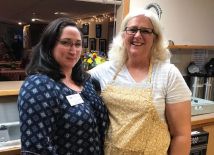 Andy Schmidt, Valerie Rogers, Roxana Alviar Volesky Mark Holzmann, Liv Ormond, Tyson Keever  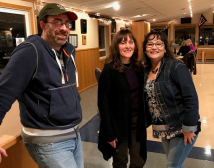 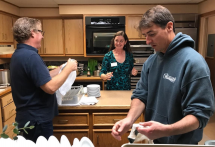 Linda Shaw & Gary Whitney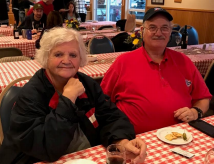 December 2018 2 Dredging Crew News   Loren Beach Our all-volunteer dredging crew is working hard every day to get sand moved up and out of our moorage during the  two-month Federal dredging permit window for ‘in water’ work. This entails constantly moving the cables that allow  the dredger to work and moving and connecting the plastic pipe that carries the sand slurry up to our settling pond.  As a smaller yacht club we are evidently one of the very few to own such a professional grade machine. A LOT of  research by the Club went into this investment which pays for itself about every third year!  Some newer members might find it interesting to visit the builder site (DSC Dredge at http://www.dscdredge.com/products/badger-class-dredge  Check out this great story about RCYC under the News tab on their website at http://www.dscdredge.com/case-studies/218 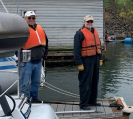 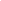 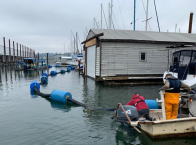 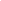 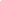 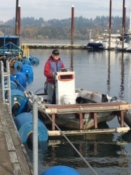 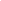 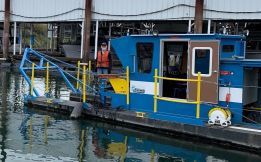 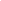 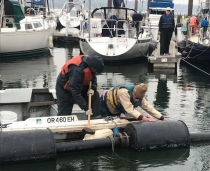 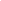 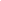 Thank You Dredge Crew! Tod Bassham, Loren Beach, Steve Beaty, Alan Boguslawski, Gary Brown, James Clark, Rene Emch, Richard Gicking, Cliff Hunter,  George Kapllani, Walter Keutel, Darren Knittle, Alison Mazon, Dawn McClard, Doug McClary, Bill Ormond, Liv Ormond,  Mike Oxborrow, Eric Parker, Peter Pommer, Bill Schuldt, Christian Steinbrecher, Ken StephensDecember 2018 3 Racing Report  Tod Bassham The winter Sail on Sunday series is in full swing, with  some 65 boats registered. But the thoughts of many  sailors have already turned to planning next year’s  racing campaign. Here is what the 2019 schedule is  looking like for RCYC events: ∙ The RCYC Frostbite Regatta will kick off the racing  season on Saturday March 23. ∙ The RCYC Medium Distance Race, which sends boats  upstream past the I-205 bridge, will be moved from  mid-May to June 22, near the solstice, in hopes that  gentler June currents will allow more boats to finish  the course in time for the post-race social. ∙ Saturday Beer Can Races this year will have a theme  of sorts. The theme for the first RCYC Beer Can on  June 29 - the week before Independence Day - will be  Fly Your Flag. Racing rules prohibit flying any kind of  flags (except protest flags) while racing, but that rule  will be waived and all boats encouraged to hoist their  colors and burgees and keep them flying down the  race course. The theme of the second RCYC Beer Can  on July 27 is Doin’ the Rum Run, which really does not  need much description or justification. Suffice to say  that the suggested entry fee is a bottle of rum, and  various rum concoctions, not all of them requiring  little umbrellas, will be available post-race at the Club house. ∙ Our flagship event, the RCYC Harry Brault Memorial  Long-Distance Race, will be held a week later than  usual, on September 14-15, the rationale being to pro vide an extra week’s separation between our event  and the somewhat similar SYSCO St. Helens  race/cruise in late August. 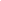 US Customs ROAM App The new U.S. Customs and Border Protection (CBP) ROAM  App can now be used when entering Washington and  Alaska Ports of Entry. The App can make your arrival re porting with U.S. Customs a lot easier. Check it out here: https://waggonerguide.com/u-s-customs-new-roam-app available-in-washington-and-alaskaRCYSS 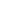  Pam Sesar After review of our records, we are happy to report  that we were able to support seven youth sailors and  also made discounts available to others. It is wonder ful to help children learn an activity that provides so  much: higher order thinking skills, river knowledge,  and safe boating, to name a few. If you want to put a smile on your face, go to  Willamette Sailing Club’s website, find out when  they are having lessons or events and go watch for  an hour. Watch for coupons to Columbia Sports wear’s employee store when a percentage of sales  are donated to support students, to help fund fleet  replacements, buy equipment, and enhance the  fabulous community sailing clubhouse.  We are looking for new members for the RCYSS  board. It is a great group with positive energy.  We especially want parents with young sailors but  that is not a requirement. Please contact me at  pamsesar@gmail.com if you would like to be on the  board or have any questions. We have some donated items that we need to turn  into cash which are available for purchase at selected  meetings. Keep an eye out for some good bargains! Please keep RCYSS in mind for your giving during this  busy time of year. Your gifts help us tremendously.  You can mail them directly to Terry Annis or RCYC  attention RCYSS. Pam’s 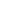 Nephew Cole December 2018 4  Moorage Matters 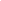  Loren Beach, Moorage Chair/Port Captain Winter is coming and we have recently had some winds gusting  to the mid-30’s. If you are not sailing your boat it is prudent to  take your RF jib home until spring. Be sure that your mainsail  cover is tight and has some extra ties around it if there is some  excess fabric. Sunbrella does not respond well to flapping and  chafe from high winds. Check dock lines for chafing and pad them where they go over a  toe rail. Are your fenders aired up all the way? You do not want  them over-inflated to resemble a mini-zeppelin, but they do  need to be full. Once we put the dredge away there will be some vacant slips to  fill, from the Lists. Note that the width of a boat is often more  important than list seniority or boat length in assigning a slip. Our slip widths vary on all of the walks except Walk 1. This vari ance is left over from historic construction permit approvals and  has resulted in us having fit our concrete finger docks around the  piling locations on most walks. We have to match up wide boats  with narrow boats in most two-boat bays. Occasionally I do have to ask someone to move to allow another  boat to better fit a new opening. This happens under Moorage  Rules A. 1. a and b. Other clubs may manage their slips differently; although I am  told that another major sail boat club in our area has a similar  procedure. For a different slant on moorage management, one of our mem bers moved his boat to the Tacoma area several years ago and  joined a club that had a very simple seniority rule for obtaining a  slip. He said that they never deviated from it and the result was a  few 20 foot boats occupying 50 foot slips. It resulted in signifi cant parts of their moorage being underused. Our system is more challenging to administer, but does have the  benefit of filling the most slips with the maximum number of  member boats that we can  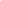 fit in. We have a limited  amount of water and it’s  important to benefit as  many members as we can. Now, if the river would  stop annually depositing so  much sand in our Club, we  would be even happier! Julie & Monty Orlando 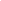 Jean Beaty & JoNell McClary Valerie & Mark Holzmann 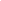 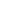 Chuck Fisher & Werner Bittner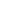 December 2018 5 From the Rear  Dave Reilly, Rear Commodore Mark your calendars! RCYC Commodore’s Ball February 2, 2019 – Happy Hour starts at 5:00 p.m. Riverside Golf and Country Club 8105 NE 33rd Drive, Portland This is RCYC’s glitziest event, so don’t miss it!  Top notch Happy Hour with not-to-be missed appetizers,  excellent dinner, live band, dancing and an all-around good  time. Check your mail for your invitation. If you are a new  member, sworn in in 2018, you can attend for free – can’t  beat that price. You should receive your invitation around  Christmas. Once you get it, make your reservation right  away and secure your spot. It’s hard to believe, but this is the last article I will write for  the Foghorn as an RCYC Club Officer. It has been a pleasure  serving you as RCYC’s Vice Commodore, Commodore, and  Rear Commodore. I am humbled by the trust you have  placed in me by allowing me to serve in these positions.  The number of fun days has far outnumbered the other kinds  of days. I want to thank all of you for the help you have given  me and a special word of thanks to Marili who worked tire lessly to keep my ship off the sand. She was successful most  of the time, but sometimes, despite her best efforts, I was  determined to run us aground. Sorry! Take care, have fun, and I will see you on the docks.   Secretary’s Salutation   CJ Volesky, Secretary 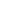 Changes and transitions: Please welcome Richard Sandefur & Anita Melbo  and Max & Negar Heckscher, our newest RCYC  members. Be sure and say hi when you see them  on the docks. Judy Brandon and Lynn Easton have received  Inactive Life Membership status. Anne Thompson  & Ray Brown have now become Life Members and  Tony & Bernie Bacon are now Inactive Members. RCYC lost a very special member on Tuesday  November 13th. Wade Cornwell has sailed into  the sunset with his daughter, Mary, there to cast  off his lines. Wade was commodore in 1951 and  was a founding member of Rose City Yacht Club  and Cascade Yachts. Keep Wade and Mary in your  thoughts and prayers. If you would like to send  her a card (no flowers or packages), here is her  address:  Mary Jacob PO Box 206 Government Camp, OR 97028 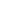 Tom & Vickie’s 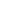 Dubai Adventure Tom Stringfield checks  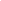 out the slopes 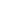 Vickie Nissen tries on  the latest fashions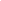 December 2018 6 Please join us for  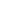 “A Winter Wonderland”  RCYC Christmas Ships Party Friday, November 30th  Happy Hour begins at 5:00 pm Dinner at 6:00 pm Club is providing ham, sodas,  mixers & wassail 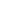 Christmas Ships viewing 7:00 pm Gift Exchange Bring a $20 gift you would enjoy  receiving yourself We will be collecting new &  gently used coatsWinter Cruising With SIYC  Richard Sandefur, SIYC Sauvie Island Yacht Club holds winter cruises and RCYC  members are invited to join us! The next cruise is December  29-30, at Coon Island East Dock. Join us to say good-bye to  2018 and enjoy a potluck dinner on Saturday evening and  potluck breakfast on Sunday morning. For more information:  Richard Sandefur or Anita Melbo  at yachtmoonshadow@hotmail.com or call Richard at 971-263-8469 Hope to see some RCYC boats there! Yearbook, 2019 It’s time to update the 2019 Yearbook. Please review your  listing in the current yearbook and send us an email with  your changes. Include your name and the changes you want  us to make. For photo changes, send a high resolution im age, properly exposed with a clean, uncluttered background.  This year we are going to add a member services page to the  yearbook. If you have an employer whose services could be  of benefit to our members and would like to have them  listed, please provide your name, company name, type of  service and contact phone. Submission deadline is Monday, December 17th Melissa Bearns: melissa@melissabearns.com Judy Oxborrow: judy87807@centurylink.net RCYC HAPPENINGS December  3 Knauti Knitters 10:00 am  10 RCYC Board Mtg 7:00 pm 14 Private Party 6:00 pm  17 Knauti Knitters 10:00 am 17 Yearbook Update Deadline 18 CRYA Meeting 7:00 pm 18 January Foghorn Deadline 19 RCYC General Mtg 7:00 pm 24 Private Party 5:00 pm 31 New Years Eve Party 5:00 pm  January  1 Soup & Sail 9:00 am  4 Friday Night Jam 7:00 pm  7 Knauti Knitters 10:00 am 12 New Members 9:00 am 14 RCYC Board Mtg 7:00 pm 16 RCYC Gen Mtg 7:00 pm 18 February Foghorn Deadline 21 Knauti Knitters 10:00 am Check the website calendar for updates  and more information about RCYC  www.rosecityyachtclub.org Need something added to the calendar?  Contact Vice Commodore Chuck Pennington Foghorn Deadline 18th of the month 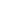 Email articles, announcements and photos  with “Foghorn” in the header to:  RCYCFoghorn@gmail.com Editors:  Judy Oxborrow, Janice Choy-Weber,  Sheri Lee Graphics:  Vickie Nissen,  Rhonda Morgan-Boguslawski,  Cathy Skach December 2018 7 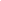 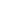 December 2018 8